РЕКОМЕНДАЦИИпо содержанию и оформлению реферата для экспертов по  сертификацииЭксперты Системы добровольной сертификации экспертов (далее Система), деятельность которых направлена на обеспечение достоверности результатов подтверждения соответствия, должны поддерживать и актуализировать свои теоретические знания на современном уровне, развивать практические навыки, постоянно повышать квалификацию, в том числе расширять область своей компетентности.     Одной из форм повышения квалификации является целенаправленная самостоятельная работа эксперта в указанном направлении. А одним из ее итогов – выполнение им письменной работы (далее реферата) по заданной Органом по сертификации экспертов теме в области стандартизации, метрологии, подтверждения соответствия и управления качеством продукции и услуг.     Реферат показывает уровень компетентности эксперта на время сертификации его на новый срок, как один из критериев, который принимается во внимание при принятии решения Органом по сертификации экспертов о продлении срока действия сертификата компетентности на новый срок.     1. ПОДГОТОВКА И РЕКОМЕНДАЦИИ ПО НАПИСАНИЮ РЕФЕРАТА.1.1.Цели и задачи.     Реферат рассматривается Органом по сертификации экспертов с целью определения:уровня овладения экспертом нормативно-правовыми документами федерального и регионального уровня; правил Системы по определенной области сертификации;умения излагать концептуальное видение проблемы по заданной тематике;умения практически реализовать в своей профессиональной деятельности теоретические  знания в области подтверждения соответствия;осведомленности о наличии и основных положениях других систем сертификации.     Для подтверждения компетентности перед экспертом при написании реферата ставятся задачи:самостоятельно изучить основные концепции, принципы и положения по заданной теме;освоить практический опыт по направлению деятельности с учетом специфики конкретного региона (города, области, края, республики);проявить знание правовых и технических, нормативных требований к сертифицируемым объектам. 1.2. Этапы подготовки реферата.      Основными этапами подготовки реферата являются:получение в Органе по сертификации экспертов темы реферата по направлению деятельности эксперта;составление плана реферата;сбор и обработка необходимых информационных материалов; написание основной части реферата (одного- двух разделов);подготовка заключения реферата, формирование выводов;подготовка полного каталога нормативной и технической документации по объекту и предмету сертификации (как приложение к реферату);подготовка списка используемых источников;оформление реферата;представление реферата в Орган по сертификации эксперта. 1.3. Рекомендации по написанию реферата.     Реферат должен строиться в соответствии с планом, иметь органическое внутреннее единство, стройную логику изложения, смысловую завершенность раскрытия заданной темы.     Реферат должен состоять из введения, одного, двух разделов основной части, заключения, списка использованных источников. Разделы могут иметь подразделы.     Во введении (не более 2 страниц) раскрываются актуальность темы, новизна и практическая значимость, степень разработки, цели и задачи данного реферата.     В основной части (не менее ¾ объема реферата) раскрываются основные аспекты реферата. Изложение и обоснование формулируемых положений и выводов осуществляется на конкретном фактическом материале с учетом собственного практического опыта работы эксперта. Текст каждого раздела должен завершаться краткими выводами по существу излагаемого вопроса.     Раскрывая содержание темы, важно обеспечить логическую связь между параграфами, выдержать последовательность в изложении материала.     В реферате экспертом должно быть продемонстрировано знание новых правовых, технических, нормативных документов и изменения действующих, что возможно оформить отдельным разделом (подразделом)  реферата или путем включения в список использованных источников.       В заключение (не менее 2 страниц) эксперт формулирует выводы и дает практические предложения по излагаемой теме.     В список использованных источников включают:актуализированные правовые и нормативные документы; Интернет-ресурсы сайтов официальных организаций российских и зарубежных; материалы, опубликованные в журналах: Стандарты и качество, Европейское качество. Деловое совершенство, Методы менеджмента качества, Партнеры и конкуренты. Лабораториум, ИСО 9000 + ИСО 14000, Вестник технического регулирования, Стандартизация;материалы, опубликованные в отраслевых журналах и других печатных изданиях.       2. РЕКОМЕНДАЦИИ ПО ОФОРМЛЕНИЮ РЕФЕРАТА.     Объем реферата составляет 12-15 страниц машинописного текста через два интервала, шрифт 14, поля – верхнее, нижние – 2,5 см,  правое – 1,5, левое - 3 см с пронумерованными страницами. Список использованных источников и приложения в указанный объем не входит.     Реферат открывается титульным листом (приложение А). На следующей после титульного листа странице должен быть напечатано содержание (план) реферата, затем на новом листе - введение. Каждый раздел начинается с новой страницы.  Разделы и  подразделы реферата должны иметь наименование. В конце работы дается список использованных источников. Допускается реферат дополнять приложениями (схемами, таблицами, копиями документов).     В конце реферата  эксперт ставит свою подпись с указанием инициалов и расшифровкой подписи (фамилии), датой написания реферата и номера сертификата компетентности эксперта.Приложение  №1Система добровольной сертификации экспертовРЕГИСТР  СИСТЕМЫ  СЕРТИФИКАЦИИ  ПЕРСОНАЛАОРГАН ПО СЕРТИФИКАЦИИ ЭКСПЕРТОВ     Реферат на тему «……………………………………………………..»_______________________Ф.И.О.экспертаэксперта по сертификации ___________________________________________________________________________________________________область сертификации№ сертификата компетентности эксперта  РОСС RU.0001.Место работы эксперта:(на оборотной стороне страницы)Заключение «_________________________ »(удовлетворительно или неудовлетворительно)Эксперт (Ф.И.О.)____________________(подпись)Дата:______________________________г._____________, 20 _   г.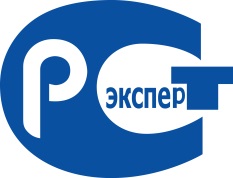 ОБРАЗОВАТЕЛЬНАЯ  АВТОНОМНАЯ  НЕКОММЕРЧЕСКАЯ  ОРГАНИЗАЦИЯ«РЕГИСТР  СИСТЕМЫ  СЕРТИФИКАЦИИ  ПЕРСОНАЛА»(РССП) ОБРАЗОВАТЕЛЬНАЯ  АВТОНОМНАЯ  НЕКОММЕРЧЕСКАЯ  ОРГАНИЗАЦИЯ«РЕГИСТР  СИСТЕМЫ  СЕРТИФИКАЦИИ  ПЕРСОНАЛА»(РССП) 119991, Москва, Ленинский проспект, д. 9119991, Москва, Ленинский проспект, д. 9тел.:  (499) 236-31-82, (499) 236-03-40, (495) 956-11-71факс: (495) 959-93-60; 